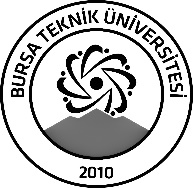 BURSA TEKNİK ÜNİVERSİTESİLİSANSÜSTÜ EĞİTİM ENSTİTÜSÜBURSA TEKNİK ÜNİVERSİTESİLİSANSÜSTÜ EĞİTİM ENSTİTÜSÜBURSA TEKNİK ÜNİVERSİTESİLİSANSÜSTÜ EĞİTİM ENSTİTÜSÜÖĞRENCİ BİLGİLERİÖĞRENCİ BİLGİLERİÖĞRENCİ BİLGİLERİÖĞRENCİ BİLGİLERİAdı- SoyadıAdı- SoyadıErcan DEMİRErcan DEMİRAnabilim DalıAnabilim Dalıİnşaat  Mühendisliği Anabilimdalıİnşaat  Mühendisliği AnabilimdalıDanışmanıDanışmanıDr. Öğr. Üyesi Bahadır YILMAZDr. Öğr. Üyesi Bahadır YILMAZSEMİNER BİLGİLERİSEMİNER BİLGİLERİSEMİNER BİLGİLERİSEMİNER BİLGİLERİSeminer AdıSeminer AdıYalova ili Merkez İlçesi Mimar Sinan ve İstanbul Caddeleri Karayolarının Deprem sonrası lojistik açıdan irdelenip değerlendirilmesiYalova ili Merkez İlçesi Mimar Sinan ve İstanbul Caddeleri Karayolarının Deprem sonrası lojistik açıdan irdelenip değerlendirilmesiSeminer TarihiSeminer Tarihi  09/01/2023  09/01/2023Seminer Yeri Seminer Yeri Zoom ÜzerindenSaat: 13:00Online Toplantı Bilgileri Online Toplantı Bilgileri Kişisel Toplantı Kimliği848 533 6745https://us05web.zoom.us/j/8485336745?pwd=NwZzzowufFdfXeEvriH6RAWp9bBYz8.1DisabledAnında toplantılar için bu kimliği kullanınDüzenleOturum Sahibi Anahtarı285057Kişisel Toplantı Kimliği848 533 6745https://us05web.zoom.us/j/8485336745?pwd=NwZzzowufFdfXeEvriH6RAWp9bBYz8.1DisabledAnında toplantılar için bu kimliği kullanınDüzenleOturum Sahibi Anahtarı285057Açıklamalar: Bu form doldurularak seminer tarihinden en az 3 gün önce enstitu@btu.edu.tr adresine e-mail ile gönderilecektir.Açıklamalar: Bu form doldurularak seminer tarihinden en az 3 gün önce enstitu@btu.edu.tr adresine e-mail ile gönderilecektir.Açıklamalar: Bu form doldurularak seminer tarihinden en az 3 gün önce enstitu@btu.edu.tr adresine e-mail ile gönderilecektir.Açıklamalar: Bu form doldurularak seminer tarihinden en az 3 gün önce enstitu@btu.edu.tr adresine e-mail ile gönderilecektir.